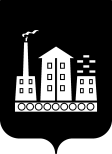 АДМИНИСТРАЦИЯ ГОРОДСКОГО ОКРУГА СПАССК-ДАЛЬНИЙ ПОСТАНОВЛЕНИЕ  22 апреля 2022 г.            г. Спасск-Дальний, Приморского края                       № 234-паО внесении изменений в постановление Администрации городского округа Спасск-Дальний от 04 июня 2019 года № 246-па «Об утверждении реестра муниципальных маршрутов регулярных перевозок пассажиров и багажа на территории городского округа Спасск-Дальний»	В соответствии с Федеральным законом от 06 октября 2003 года № 131-ФЗ «Об общих принципах организации местного самоуправления в Российской Федерации», Федеральным законом от 13 июля 2015 года № 220-ФЗ «Об организации регулярных перевозок и багажа автомобильным транспортом и городским наземным электрическим транспортом в Российской Федерации и о внесении изменений в отдельные акты Российской Федерации», Уставом городского округа                         Спасск-Дальний,  в связи с приведением в соответствие данных, содержащихся  в реестре муниципальных маршрутов регулярных перевозок пассажиров и багажа на территории городского округа Спасск-Дальний и свидетельствах об осуществлении перевозок по маршрутам регулярных перевозок, Администрации городского округа                  Спасск-ДальнийПОСТАНОВЛЯЕТ:            1. Внести в постановление Администрации городского округа Спасск-Дальний от 04 июня 2019 года № 246-па «Об утверждении реестра муниципальных маршрутов регулярных перевозок пассажиров и багажа на территории городского округа  Спасск-Дальний», следующие изменения: 1.1. исключить из Реестра муниципальных маршрутов регулярных перевозок пассажиров и багажа на территории городского округа Спасск-Дальний позицию 7 и позицию 12 в связи с отменой муниципальных маршрутов регулярных перевозок;1.2. в позиции 1 Реестра:а) графу 4 изложить в следующей редакции: «А/к 1336, СПК, 2-я школа, Кировская, Химчистка, ЖД вокзал, Город, Крестьянский, Хлебозавод, АТП,                      3-я Загородная, Заводская, Молодежная, Шиферный, Известковая, Техникум, Лазо, Коммунаров»; б) в  графе 11 слова «большой класс» заменить словами «малый, большой класс»;1.3. в позиции  3  Реестра в графе 12  цифру «5» заменить на цифру «3»;1.4. в позиции 5 Реестра  в графе  7  цифру «8» заменить на цифру «5»;1.5. в позиции 8 Реестра  в  графе 11 слова «большой класс» заменить словами «малый класс».	2. Административному управлению Администрации городского округа  Спасск-Дальний (Моняк) разместить настоящее постановление на официальном сайте правовой информации городского округа Спасск-Дальний.           3. Контроль над исполнением настоящего постановления возложить на              заместителя главы Администрации городского округа Спасск-Дальний                   Патрушева К.О.Исполняющий обязанности главы городского округа Спасск-Дальний                                                         О.А. Митрофанов